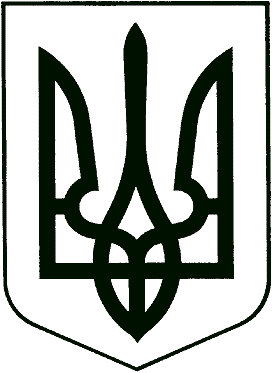 УКРАЇНАМіністерство освіти і науки УкраїниЧеркаської міської радиДепартамент освіти та гуманітарної політикиЧеркаська загальноосвітня школа І-ІІІ ступенів №25Черкаської міської ради Черкаської областівул. Нарбутівська 206, м. Черкаси, 18030, тел. 73-16-92е-mail: school25_ck@ukr.net Код ЄДРПОУ 25728145Шановні батьки!     Адміністрація школи дякує Вам за допомогу та підтримку у організації обладнання навчально-виховного процесу наших дітей та створення комфортних умов для їхнього перебування у школі.     Доводимо до Вашого відома, що за жовтень 2020 року отримано фінансування по загальному фонду із бюджету 1 143 316,79 грн.,  з яких витрачено згідно кошторису:на зарплату вчителям та обслуговуючого персоналу – 822 863,08 грн.;комунальні послуги – 10 345,11 грн.;закупили шкільну форму для дітей-сиріт – 15 000, 00грн.;харчування дітей – 45 360,60 грн.;закупили парти НУШ – 49 750,00 грн.;поточний ремонт санвузлів – 199 998,00 коп.      Інформацію про усі фінансово-господарські розрахунки Ви можете отримати для ознайомлення у бухгалтерії школи або у заступника директора по господарській роботі. Всі розрахунки виконуються безготівково.Телефони:приймальні – 73-16-92;бухгалтерії – 73-16-92.Директор школи                                О. А. Кочмар